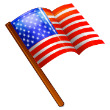 Clemente Leadership AcademyGrade 2, Room 106http://secondgradedavis.weebly.comMay 4, 2015Dear Parents and Guardians,I think it’s finally beginning to look and feel like spring.  Report cards for the 3rd marking period were sent home with your child on April 30th.   Please remember to sign the envelope and send it back to me so I know you received it.  Contact me right away if you didn’t receive it or have any questions/concerns.   This week, I will begin the final round of BAS testing for reading, which will continue throughout the month of May and possibly into June before everyone is tested.  Other year-end testing will be done in May and June in both literacy and math.  In some cases, this testing will determine whether or not your child should be retained in 2nd grade or will need to attend summer school.  As such, it is critical that you continue to encourage and carefully monitor your child’s home reading throughout the coming months, including weekends!       Please take a few minutes every day to listen to your child read and discuss their reading with them. In Reader’s Workshop, we are learning about character traits using the Henry and Mudge series, and will soon begin a unit on fairy tales   In Math we begin our unit on Money this week. You can help your child by giving them money to count at home.  Our character trait for the Month of May is self-control.  As always, be sure to contact me if you have any questions or concerns.					Sincerely,					Ms. DavisMay 4				April Incentive Trip – Bowling May 8				Reading NightMay 22				Character Education Assembly (9:00)May 25 				No School – Memorial DayMay 29				May Incentive Activity 